                 		          Załącznik nr 1                                                                                                                                                                                     do Regulaminu rekrutacji                      i uczestnictwa w projekcieDEKLARACJA UCZESTNICTWA W PROJEKCIE„DZIŚ NAUKA JUTRO PRACA IV”Ja, niżej podpisana/y ……………………………………………………………………………………………………………….……………...……………. Imię(imiona) i nazwisko                                                                                 PESELdeklaruję udział w projekcie pt. „Dziś nauka jutro praca IV” realizowanym przez Powiat Wąbrzeski w ramach Regionalnego Programu Operacyjnego Województwa Kujawsko-Pomorskiego na lata 2014-2020,                                           Oś priorytetowa 10, Działanie 10.2. Kształcenie ogólne i zawodowe, Poddziałanie 10.2.3 Kształcenie zawodowe współfinansowanym przez Unię Europejską ze środków Europejskiego Funduszu Społecznego realizowanego                w okresie od 01.01.2021r. do 31.01.2023r.W razie konieczności zrezygnowania z udziału w projekcie, zobowiązuję się do pisemnego powiadomienia o tym fakcie Koordynatora szkolnego wraz ze wskazaniem uzasadnienia.Jednocześnie:Oświadczam, że zapoznałam/łem się z Regulaminem rekrutacji i uczestnictwa w projekcie „Dziś nauka jutro praca IV”  i zobowiązuję się do respektowania zawartych w nim postanowień.Oświadczam, iż spełniam kryteria kwalifikowalności uprawniające do udziału w projekcie.Jestem świadoma/y, że koszt mojego uczestnictwa w projekcie pokrywany jest ze środków Unii Europejskiej w ramach Europejskiego Funduszu Społecznego.Zostałam/em poinformowana/y, że projekt pt. „Dziś nauka jutro praca IV” jest współfinansowany ze środków  Unii Europejskiej w ramach Regionalnego Programu Operacyjnego Województwa Kujawsko-Pomorskiego na lata 2014-2020, Oś priorytetowa 10, Działanie 10.2. Kształcenie ogólne i zawodowe, Poddziałanie 10.2.3 Kształcenie zawodowe.Wyrażam zgodę na poddanie się badaniom ewaluacyjnym w trakcie realizacji projektu oraz po jego zakończeniu, w tym dotyczących uzyskania zatrudnienia po zakończeniu udziału w projekcie.Wyrażam zgodę na wykorzystanie i rozpowszechnianie mojego wizerunku wyłącznie na potrzeby realizacji projektu i jego promocji oraz informuję, iż z tego tytułu nie będę żądać wynagrodzenia finansowego.Oświadczam, że dane osobowe podane przeze mnie w związku z ubieganiem się o udział w projekcie są zgodne ze stanem faktycznym i prawnym.Oświadczam, że zostałam/em pouczona/y o odpowiedzialności za składanie oświadczeń niezgodnych                            z prawdą.…………………………….2021 r.………………….…………………………          …..………………..2021 r.….…….………………..….………………               (Data, czytelny podpis rodzica)*                                                   (Data, czytelny podpis uczestnika)                   Załączniki:Formularz zgłoszenia do udziału w projekcie.Oświadczenie uczestnika projektu.*Obowiązkowe, w przypadku deklaracji uczestnictwa osoby niepełnoletniejZałącznik nr 1do Deklaracji uczestnictwa w projekcieFORMULARZ ZGŁOSZENIA DO UDZIAŁU W PROJEKCIE„Dziś nauka jutro praca IV” Regionalny Program Operacyjny Województwa Kujawsko-Pomorskiego na lata 2014 – 2020, Oś Priorytetowa 10 Innowacyjna edukacja, Działanie 10.2 Kształcenie ogólne i zawodowe, Poddziałanie 10.2.3 Kształcenie zawodowe…………………………,dnia……………………………..                                                   ………..……………………….…………………………..                            Miejscowość, data 					                   Czytelny podpis uczestnika                                                                    					………………………………………………………………					        			                      Czytelny podpis rodzica/opiekuna prawnego                                                                      				                                                                     - obowiązkowe w przypadku uczestników niepełnoletnich    Lp.NazwaNazwaNazwaNazwaDane uczestnika  1 Imię (imiona) Imię (imiona) Nazwisko Nazwisko Dane uczestnika  2 Data urodzenia Data urodzenia Wiek w chwili przystąpienia do projektu (w latach) Wiek w chwili przystąpienia do projektu (w latach) Dane uczestnika  3 Płeć (zaznacz właściwe)                  Kobieta                               Mężczyzna  Płeć (zaznacz właściwe)                  Kobieta                               Mężczyzna  Płeć (zaznacz właściwe)                  Kobieta                               Mężczyzna  Płeć (zaznacz właściwe)                  Kobieta                               Mężczyzna  Dane uczestnika  4  PESEL  PESEL  PESEL  PESEL Dane uczestnika  5 Wykształcenie (zaznacz właściwe)       gimnazjalne         inne: …………………………………………………….. Wykształcenie (zaznacz właściwe)       gimnazjalne         inne: …………………………………………………….. Wykształcenie (zaznacz właściwe)       gimnazjalne         inne: …………………………………………………….. Wykształcenie (zaznacz właściwe)       gimnazjalne         inne: ……………………………………………………..Dane uczestnika  6Szkoła (zaznacz właściwe)       Technikum w Wąbrzeźnie   …………………………………………………………………….………………………. Klasa …..                                                                                                                                                         (Nazwa kierunku kształcenia)                                                      Branżowa Szkoła I Stopnia w Wąbrzeźnie  ……………………………………………………………………………..  Klasa …..                                                                                                                                                                                           (Nazwa kierunku kształcenia)                                       Szkoła (zaznacz właściwe)       Technikum w Wąbrzeźnie   …………………………………………………………………….………………………. Klasa …..                                                                                                                                                         (Nazwa kierunku kształcenia)                                                      Branżowa Szkoła I Stopnia w Wąbrzeźnie  ……………………………………………………………………………..  Klasa …..                                                                                                                                                                                           (Nazwa kierunku kształcenia)                                       Szkoła (zaznacz właściwe)       Technikum w Wąbrzeźnie   …………………………………………………………………….………………………. Klasa …..                                                                                                                                                         (Nazwa kierunku kształcenia)                                                      Branżowa Szkoła I Stopnia w Wąbrzeźnie  ……………………………………………………………………………..  Klasa …..                                                                                                                                                                                           (Nazwa kierunku kształcenia)                                       Szkoła (zaznacz właściwe)       Technikum w Wąbrzeźnie   …………………………………………………………………….………………………. Klasa …..                                                                                                                                                         (Nazwa kierunku kształcenia)                                                      Branżowa Szkoła I Stopnia w Wąbrzeźnie  ……………………………………………………………………………..  Klasa …..                                                                                                                                                                                           (Nazwa kierunku kształcenia)                                       7Planowana data zakończenia szkoły Planowana data zakończenia szkoły Planowana data zakończenia szkoły Planowana data zakończenia szkoły Dane kontaktowe 8Ulica  Ulica  Nr budynku / Nr lokaluNr budynku / Nr lokaluDane kontaktowe 9Miejscowość  Miejscowość  Kod pocztowy Kod pocztowy Dane kontaktowe 10GminaGminaPowiat Powiat Dane kontaktowe 11WojewództwoWojewództwoKrajKrajDane kontaktowe 12Obszar (zaznacz na jakim obszarze leży miejscowość wymieniona w punkcie 8)       miejski            wiejski Obszar (zaznacz na jakim obszarze leży miejscowość wymieniona w punkcie 8)       miejski            wiejski Obszar (zaznacz na jakim obszarze leży miejscowość wymieniona w punkcie 8)       miejski            wiejski Obszar (zaznacz na jakim obszarze leży miejscowość wymieniona w punkcie 8)       miejski            wiejski Dane kontaktowe  13Telefon stacjonarny *…………………………………………………………….  Nie posiadamTelefon komórkowy *…………………………………………………………….  Nie posiadam Telefon komórkowy *…………………………………………………………….  Nie posiadam e-mail *…………………………………………………………….  Nie posiadam 13*Aby brać udział w projekcie należy wypełnić co najmniej jedną rubrykę poprzez podanie danych kontaktowych*Aby brać udział w projekcie należy wypełnić co najmniej jedną rubrykę poprzez podanie danych kontaktowych*Aby brać udział w projekcie należy wypełnić co najmniej jedną rubrykę poprzez podanie danych kontaktowych*Aby brać udział w projekcie należy wypełnić co najmniej jedną rubrykę poprzez podanie danych kontaktowychStatus osoby               w chwili przystąpienia        do projektu 14Wybór   formy wsparcia 5 1 Dodatkowe zajęcia pozalekcyjne i pozaszkolne oraz kursy dla uczniów.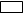  1.1  Zajęcia pozalekcyjne, kursy i szkolenia, wizyty studyjneZajęcia pozalekcyjne z programowania obrabiarek numerycznie sterowanychZajęcia przygotowujące do egzaminu zawodowego dla techników mechanikówZajęcia pozalekcyjne dla techników logistykówZajęcia pozalekcyjne dla techników ekonomistówZajęcia pozalekcyjne z języka angielskiego zawodowegoZajęcia pozalekcyjne z języka angielskiego zawodowego (TI, TZIUG)Zajęcia pozalekcyjne z języka niemieckiego zawodowego  Zajęcia dydaktyczno-wyrównawcze dla technikum :Zajęcia z matematykiZajęcia z geografiiZajęcia z języka angielskiegoZajęcia z języka angielskiego (TI, TZIUG) 2 Doradztwo edukacyjno-zawodowe.Doradztwo edukacyjno-zawodowe Wyjazd na dni otwarte: Politechnika w Bydgoszczy – uczniowie TM, TMCH, TOT  1 Dodatkowe zajęcia pozalekcyjne i pozaszkolne oraz kursy dla uczniów. 1.1  Zajęcia pozalekcyjne, kursy i szkolenia, wizyty studyjneZajęcia pozalekcyjne z programowania obrabiarek numerycznie sterowanychZajęcia przygotowujące do egzaminu zawodowego dla techników mechanikówZajęcia pozalekcyjne dla techników logistykówZajęcia pozalekcyjne dla techników ekonomistówZajęcia pozalekcyjne z języka angielskiego zawodowegoZajęcia pozalekcyjne z języka angielskiego zawodowego (TI, TZIUG)Zajęcia pozalekcyjne z języka niemieckiego zawodowego  Zajęcia dydaktyczno-wyrównawcze dla technikum :Zajęcia z matematykiZajęcia z geografiiZajęcia z języka angielskiegoZajęcia z języka angielskiego (TI, TZIUG) 2 Doradztwo edukacyjno-zawodowe.Doradztwo edukacyjno-zawodowe Wyjazd na dni otwarte: Politechnika w Bydgoszczy – uczniowie TM, TMCH, TOT  1 Dodatkowe zajęcia pozalekcyjne i pozaszkolne oraz kursy dla uczniów. 1.1  Zajęcia pozalekcyjne, kursy i szkolenia, wizyty studyjneZajęcia pozalekcyjne z programowania obrabiarek numerycznie sterowanychZajęcia przygotowujące do egzaminu zawodowego dla techników mechanikówZajęcia pozalekcyjne dla techników logistykówZajęcia pozalekcyjne dla techników ekonomistówZajęcia pozalekcyjne z języka angielskiego zawodowegoZajęcia pozalekcyjne z języka angielskiego zawodowego (TI, TZIUG)Zajęcia pozalekcyjne z języka niemieckiego zawodowego  Zajęcia dydaktyczno-wyrównawcze dla technikum :Zajęcia z matematykiZajęcia z geografiiZajęcia z języka angielskiegoZajęcia z języka angielskiego (TI, TZIUG) 2 Doradztwo edukacyjno-zawodowe.Doradztwo edukacyjno-zawodowe Wyjazd na dni otwarte: Politechnika w Bydgoszczy – uczniowie TM, TMCH, TOT  1 Dodatkowe zajęcia pozalekcyjne i pozaszkolne oraz kursy dla uczniów. 1.1  Zajęcia pozalekcyjne, kursy i szkolenia, wizyty studyjneZajęcia pozalekcyjne z programowania obrabiarek numerycznie sterowanychZajęcia przygotowujące do egzaminu zawodowego dla techników mechanikówZajęcia pozalekcyjne dla techników logistykówZajęcia pozalekcyjne dla techników ekonomistówZajęcia pozalekcyjne z języka angielskiego zawodowegoZajęcia pozalekcyjne z języka angielskiego zawodowego (TI, TZIUG)Zajęcia pozalekcyjne z języka niemieckiego zawodowego  Zajęcia dydaktyczno-wyrównawcze dla technikum :Zajęcia z matematykiZajęcia z geografiiZajęcia z języka angielskiegoZajęcia z języka angielskiego (TI, TZIUG) 2 Doradztwo edukacyjno-zawodowe.Doradztwo edukacyjno-zawodowe Wyjazd na dni otwarte: Politechnika w Bydgoszczy – uczniowie TM, TMCH, TOT Dodatkowe16 Oświadczam, że wyżej wybrane przeze mnie formy wsparcia odpowiadają na moje indywidualne potrzeby    rozwojowe  i edukacyjne oraz są zgodne z moimi możliwościami psychofizycznymi.
 Oświadczam, że wyżej wybrane przeze mnie formy wsparcia odpowiadają na moje indywidualne potrzeby    rozwojowe  i edukacyjne oraz są zgodne z moimi możliwościami psychofizycznymi.
 Oświadczam, że wyżej wybrane przeze mnie formy wsparcia odpowiadają na moje indywidualne potrzeby    rozwojowe  i edukacyjne oraz są zgodne z moimi możliwościami psychofizycznymi.
 Oświadczam, że wyżej wybrane przeze mnie formy wsparcia odpowiadają na moje indywidualne potrzeby    rozwojowe  i edukacyjne oraz są zgodne z moimi możliwościami psychofizycznymi.
